A___________________________ contract____________________________________________________________________________The relationship is NOT e___________________________________________________________________________________________Two Management S_____________ B______________________ styleM_____________________ style____________________________________________________________________________Four Lease C_________________________First ________________________________________________________________________Second ____________________________________________________________________Third _______________________________________________________________________Fourth ______________________________________________________________________The tenant is the a____________________Why? _________________________________________________________________________________________________________________________________________________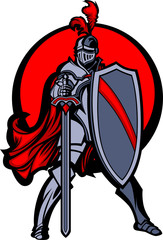 Things that put the tenant in h__________ w____________________________________________________________________________________Things you can’t m____________________or e_____________________________________________________________________________________________Don’t try to b__________ the tenant into b______________ things that aren’t t___________________________________________________________________________________Be f_________ to both p___________________________________________________________________________________________Owner can t_____________ the lease early____________________________________________________________________________Things that m_____________ ____________________________________________________________________________O_____________________ i________________________________________________________________________________________Stop a______________________________________________________________________________________________________Don’t use lease as a d__________ d_____________________ form____________________________________________________________________________Signature page m________________________________________________________________________________________________Mirror your l_________________________ t_______________ law____________________________________________________________________________Manage your l__________________________________________________________________________________________About e______________ move ins ____________________________________________________________________________Set up for auto r__________________________________________________________________________________________________A______________ of f_________ received____________________________________________________________________________Right of a___________________________________________________________________________________________Set up for post move-out c_________________________________________________________________________________________A____________________ over the lease____________________________________________________________________________E_____________   A_______________________________________________________________________________________________E_____________________      Language____________________________________________________________________________